Antrag auf eine Personen Zertifizierung: Upgrade oder Beschleunigtes Upgrade nach den Richtlinien des Qualitätsring Coaching und Beratung e.V.Angaben zur PersonWelchen Status streben Sie innerhalb des QRC an?(Mitglied, Coach/Berater QRC, MasterCoach QRC, MasterBerater QRC, SeniorCoach QRC, SeniorBerater QRC)Auf unserer Webseite oder mit diesem Link können Sie sich über die Mitgliedsstufen, Statusmöglichkeiten, Benefit, Anforderungen und Mitgliedsbeitrag erkundigen.Personen Zertifizierung und Beschleunigtes Upgrade erfordern ein Prüfungsgespräch vor der CCE- Kommission. Sie wollen z. B. Mitglied werden, haben jedoch keine vom QRC e.V. oder dem RTC e.V. anerkannte Ausbildung oder zu wenig geforderte Fortbildungsstunden als Nachweis, dann können Sie eine Personenzertifizierung beantragen.Ein Beschleunigtes Upgrade ist für alle interessant, die bereits Berufserfahrung haben, ausreichend Fortbildungen nachweisen können und Ihren Status schneller erreichen wollen.Upgrades sind für QRC-Mitgliedern gedacht, die innerhalb von 3 Jahren die notwendige CCE- Punktzahl für ihren jetzigen Status bereits erreicht haben und sich höher qualifizieren wollen.Tragen Sie bitte Ihre Weiterbildungsnachweise oder CCE-Punkte in die nachfolgende Liste ein und senden Sie die Kopien Ihrer Fort- und Weiterbildungen, Zertifikate, Teilnahmebescheinigungen an unsere Geschäftsstelle. Achten Sie darauf, dass Ihre Nachweise genaue inhaltliche Beschreibungen und Zeitangaben beinhalten.Angaben zur den WeiterbildungsnachweisenWenn der Platz nicht ausreicht, fügen Sie bitte ein Blatt ein.Hinweise zur Personenzertifizierung, Upgrade oder Beschleunigtes UpgradeZiele der Zertifizierungen und Evaluierungen sind die Schaffung verbindlicher und einheitlicher Qualitätsstandards, die - unabhängig von Ausbildungsinstituten - der Schaffung und permanenten Verbesserung in Coaching- und Beratungsprozessen dienen. Hierzu gehören sowohl zertifizierte Angebote unserer Mitglieder als auch Angebote von Drittanbietern. Fortbildungen können z.B. in Form von Fort- und Weiterbildungen, Kongressen, Seminaren, Supervision, Coaching, Peergroup-Treffen und Workshops erfolgen.Tragen Sie bitte hier Ihren angestrebten Status ein, den Sie beantragen:(Mitglied QRC, Coach QRC, Berater QRC, MasterCoach QRC, MasterBerater QRC, SeniorCoach QRC, SeniorBerater QRC)Bitte senden Sie Ihren Antrag per E-Mail an die Geschäftsstelle.Die Kopien Ihrer Nachweise wurden an die QRC-Geschäftsstelle geschickt: office@qrc-verband.deSie haben Ihren angestrebten Status angegeben.Der Antrag wurde vollständig ausgefüllt und die Gebühr auf das angegebene Konto überwiesen.Ort, Datum	UnterschriftName des AntragstellersPLZ- StadtStraße, Haus-Nr.TelefonTelefon mobilTelefaxE-MailInternetName der Fortbildung mit DatumFortbildungsinhaltePeergroup-Teilnahme mit DatumPeergroup-Leitung mit Datum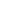 Übernahme von QRC-Ämtern und AufgabenName der Tätigkeit